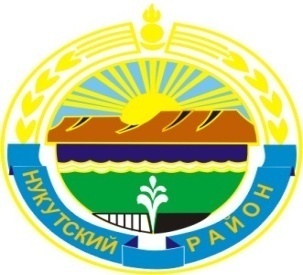 МУНИЦИПАЛЬНОЕ  ОБРАЗОВАНИЕ«НУКУТСКИЙ  РАЙОН» АДМИНИСТРАЦИЯМУНИЦИПАЛЬНОГО ОБРАЗОВАНИЯ«НУКУТСКИЙ РАЙОН»ПОСТАНОВЛЕНИЕ21 июня  2021                                                       № 246                                                п. НовонукутскийОб отмене ярмарки«Областной Сур-Харбан-2021»В соответствии с Указом Губернатора Иркутской области от 10 июня 2021 года № 161-уг «О внесении изменений в Указ Губернатора Иркутской области от 12 октября 2020 году № 279-уг», в целях обеспечения санитарно-эпидемиологического благополучия населения в связи с распространением новой короновирусной инфекции, руководствуясь статьей 35 Устава муниципального образования «Нукутский район», АдминистрацияПОСТАНОВЛЯЕТ:Отменить ярмарку «Областной Сур-Харбан-2021».Признать утратившим силу постановление Администрации муниципального образования «Нукутский район» от 25 мая 2021 года № 184 «О проведении ярмарки «Областной Сур-Харбан -2021».Опубликовать настоящее постановление в газете «Свет Октября» и разместить на официальном сайте муниципального образования «Нукутский район».Контроль за исполнением настоящего постановления возложить на заместителя мэра – начальника управления экономического развития и труда Администрации муниципального образования «Нукутский район» Н.А. Платонову.Мэр                                                                   С.Г. Гомбоев